La Fiche action Liaison Bac Pro - BTS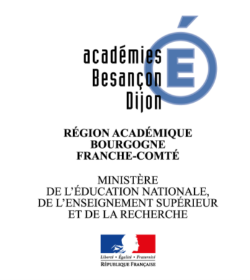 La Fiche action Liaison Bac Pro - BTSLa Fiche action Liaison Bac Pro - BTSLa Fiche action Liaison Bac Pro - BTSLa Fiche action Liaison Bac Pro - BTSLa Fiche action Liaison Bac Pro - BTSLa Fiche action Liaison Bac Pro - BTSLa Fiche action Liaison Bac Pro - BTSLa Fiche action Liaison Bac Pro - BTSEtablissement Lycée Jules Renard – LP Pierre BEREGOVOY – LP Maurice GENEVOIXLycée Jules Renard – LP Pierre BEREGOVOY – LP Maurice GENEVOIXAdresse – Ville Nevers et DecizeAdresse – Ville Nevers et DecizeDescription de l'actionDescription de l'actionDescription de l'actionDescription de l'actionDescription de l'actionDescription de l'actionDescription de l'actionDescription de l'actionDescription de l'actionNom ou thème de l'actionRéunion Disciplinaire BTS / BAC PRORéunion Disciplinaire BTS / BAC PRORéunion Disciplinaire BTS / BAC PRORéunion Disciplinaire BTS / BAC PRORéunion Disciplinaire BTS / BAC PRORéunion Disciplinaire BTS / BAC PRORéunion Disciplinaire BTS / BAC PRORéunion Disciplinaire BTS / BAC PROConstat initial Ecart de niveau entre la sortie des terminales BAC PRO et attentes de la première année BTSEcart de niveau entre la sortie des terminales BAC PRO et attentes de la première année BTSEcart de niveau entre la sortie des terminales BAC PRO et attentes de la première année BTSEcart de niveau entre la sortie des terminales BAC PRO et attentes de la première année BTSEcart de niveau entre la sortie des terminales BAC PRO et attentes de la première année BTSEcart de niveau entre la sortie des terminales BAC PRO et attentes de la première année BTSEcart de niveau entre la sortie des terminales BAC PRO et attentes de la première année BTSEcart de niveau entre la sortie des terminales BAC PRO et attentes de la première année BTSObjectifs de l'action:Analyse du différentiel entre les référentiels BTS et BAC PRO  Anglais/Français – Maths/sciences physiques pour mise en place d’actions d’adaptation dans les deux niveauxAnalyse du différentiel entre les référentiels BTS et BAC PRO  Anglais/Français – Maths/sciences physiques pour mise en place d’actions d’adaptation dans les deux niveauxAnalyse du différentiel entre les référentiels BTS et BAC PRO  Anglais/Français – Maths/sciences physiques pour mise en place d’actions d’adaptation dans les deux niveauxAnalyse du différentiel entre les référentiels BTS et BAC PRO  Anglais/Français – Maths/sciences physiques pour mise en place d’actions d’adaptation dans les deux niveauxAnalyse du différentiel entre les référentiels BTS et BAC PRO  Anglais/Français – Maths/sciences physiques pour mise en place d’actions d’adaptation dans les deux niveauxAnalyse du différentiel entre les référentiels BTS et BAC PRO  Anglais/Français – Maths/sciences physiques pour mise en place d’actions d’adaptation dans les deux niveauxAnalyse du différentiel entre les référentiels BTS et BAC PRO  Anglais/Français – Maths/sciences physiques pour mise en place d’actions d’adaptation dans les deux niveauxAnalyse du différentiel entre les référentiels BTS et BAC PRO  Anglais/Français – Maths/sciences physiques pour mise en place d’actions d’adaptation dans les deux niveauxDescription  de l'actionRéunion de travail entre enseignants des différentes disciplines des deux niveauxRéunion de travail entre enseignants des différentes disciplines des deux niveauxRéunion de travail entre enseignants des différentes disciplines des deux niveauxRéunion de travail entre enseignants des différentes disciplines des deux niveauxRéunion de travail entre enseignants des différentes disciplines des deux niveauxRéunion de travail entre enseignants des différentes disciplines des deux niveauxRéunion de travail entre enseignants des différentes disciplines des deux niveauxRéunion de travail entre enseignants des différentes disciplines des deux niveauxClasse (s) ou niveaux concerné (s)Terminale BAC PRO – BTS première annéeTerminale BAC PRO – BTS première annéeSpécialité (s) concernée (s)Spécialité (s) concernée (s)BaC PRO ELEC- BAC PRO MEI – BTS ET – BTS CRSA – BTS CIRABaC PRO ELEC- BAC PRO MEI – BTS ET – BTS CRSA – BTS CIRABaC PRO ELEC- BAC PRO MEI – BTS ET – BTS CRSA – BTS CIRABaC PRO ELEC- BAC PRO MEI – BTS ET – BTS CRSA – BTS CIRANombre d'élèves concernésTous les élèves de terminale BAC PRO des deux LPTous les élèves de terminale BAC PRO des deux LPDurée ou fréquenceDurée ou fréquence2 heures2 heures2 heures2 heuresDisciplines impliquéesAnglais/Français – Maths/sciences physiquesAnglais/Français – Maths/sciences physiquesRessources à mobiliserRessources à mobiliserSalles de réunions au LP BEREGOVOYSalles de réunions au LP BEREGOVOYSalles de réunions au LP BEREGOVOYSalles de réunions au LP BEREGOVOYOrganisation pédagogique envisagéeOrganisation pédagogique envisagéeOrganisation pédagogique envisagéeOrganisation pédagogique envisagéeOrganisation pédagogique envisagéeOrganisation pédagogique envisagéeOrganisation pédagogique envisagéeOrganisation pédagogique envisagéeOrganisation pédagogique envisagéeDispositifs pédagogiques mobilisésDispositifs pédagogiques mobilisésAPModalités pédagogiques envisagéesCo-animationxDifférenciationDispositifs pédagogiques mobilisésDispositifs pédagogiques mobilisésEGLSModalités pédagogiques envisagéesInterdisciplinaritéxGroupe réduitDispositifs pédagogiques mobilisésDispositifs pédagogiques mobilisésPFMPModalités pédagogiques envisagéesCours ordinaireclasseDispositifs pédagogiques mobilisésDispositifs pédagogiques mobilisésDémarche de projetModalités pédagogiques envisagéesAutresTutorat / pairsBilan et perspectives Bilan et perspectives Bilan et perspectives Bilan et perspectives Bilan et perspectives Bilan et perspectives Bilan et perspectives Bilan et perspectives Bilan et perspectives BilanBilanPoints de vigilancePoints de vigilance